Сотрудники Координационного центра  по профилактике экстремизма и терроризма в СВФУПлан работы Учебно-методического центра по профилактике терроризма План работы Информационного блокаПлан работы блока «Открытый диалог» План работы Проектного блока№Должность в КЦФИО, должностьКоординационный центр по профилактике экстремизма и терроризмаКоординационный центр по профилактике экстремизма и терроризмаКоординационный центр по профилактике экстремизма и терроризмаРуководитель по профилактике экстремизма и терроризма СВФУНестерева Саргылана Иосифовна, зам. проректора по внеучебной работе и молодежной политике СВФУУМЦ КЦ СВФУУМЦ КЦ СВФУУМЦ КЦ СВФУ1И.о. руководитель УМЦ КЦ СВФУЛарионова Татьяна Фёдоровна, начальник отдела сопровождения образовательного процесса Института развития профессиональных компетенций и квалификаций «Open»2Преподаватель УМЦ КЦ СВФУ*3Методист УМЦ КЦ СВФУ*Информационный блок КЦ СВФУИнформационный блок КЦ СВФУИнформационный блок КЦ СВФУ4Руководитель Информационного блока КЦ СВФУОхлопкова Ульяна Васильевна, начальник Управление медиаполитики и связей с общественностьюБлок «Открытый диалог» КЦ СВФУБлок «Открытый диалог» КЦ СВФУБлок «Открытый диалог» КЦ СВФУ5Руководитель блока «Открытый диалог» КЦ СВФУЯковлев Михаил Михайлович, ведущий специалист отдела организационно-методической и воспитательной работы Управления студенческим развитиемПроектный блок КЦ СВФУПроектный блок КЦ СВФУПроектный блок КЦ СВФУ6Руководитель проектного блока КЦ СВФУКурнева Майя Васильевна, директор  Института развития профессиональных компетенций и квалификаций «Open»7Сотрудник проектного блока КЦ СВФУБысыина Анна Николаевна, руководитель Центра оценки и развития компетенций№МероприятияСроки выполненияОтветственныеПланируемыйрезультатУправление деятельностью центраУправление деятельностью центраУправление деятельностью центраУправление деятельностью центраУправление деятельностью центра1.1.Составление плана работы на 2022-2023 учебный год Сентябрь Ларионова Т.Ф.Составлен годовой план работы1.2.Актуализация списка курсов ДПО с указанием стоимости на 2022-2023 учебный год Сентябрь Ларионова Т.Ф.Составлен перечень курсов ДПО1.3.Контроль проведения всех видов деятельности В течение годаЛарионова Т.Ф.Отчет по деятельности УМЦУчебно-методическая деятельность центраУчебно-методическая деятельность центраУчебно-методическая деятельность центраУчебно-методическая деятельность центраУчебно-методическая деятельность центра2.1.Обеспечение организации услуг по ДПО на базе УМЦВ течение годаЛарионова Т.Ф.Графики и расписание курсов ДПО УМЦ2.2.Составление, корректировка и утверждение новых учебных программ курсов повышения квалификации В течение годаЛарионова Т.Ф.Утвержденные учебные программы курсов повышения квалификации2.3.Создание методических материалов по направлению деятельностиВ течение годаЛарионова Т.Ф.Созданы методические материалы 2.4.Ведение учетной документации слушателей программ ДПО В течение годаЛарионова Т.Ф.Учетная документация слушателей программ ДПО 2.5.Сбор и обработка заявок, подготовка списков слушателей, приказов на обучениеВ течение годаЛарионова Т.Ф.Систематизация поступивших заявок, подготовка приказов2.6.Подготовка отчетной информации В течение годаЛарионова Т.Ф.Подготовка отчетов по реализуемым курсам, отчетов по запросу2.7.Составление отчета по исполнению государственного задания Министерства образования и науки Российской ФедерацииДекабрь 2022 годаЛарионова Т.Ф.Подготовлен отчет по исполнению государственного задания Министерства образования и науки Российской Федерации2.8.Обучение по дополнительным образовательным программам повышения квалификации сотрудников УМЦВ течение годаЛарионова Т.Ф.Обучены сотрудники УМЦ на курсах повышения квалификации2.9.Разработка онлайн-курса «Основы цифровой культуры»Ноябрь 2022 годаЛарионова Т.Ф.Разработан онлайн-курс 2.10.Разработка методических рекомендаций «Противодействие молодежному экстремизму»Ноябрь 2022 годаЛарионова Т.Ф.Разработаны методические рекомендацииОбразовательная деятельность центраОбразовательная деятельность центраОбразовательная деятельность центраОбразовательная деятельность центраОбразовательная деятельность центра3.1.Организация и проведение курсов повышения квалификации В течение годаЛарионова Т.Ф.Реализация курсов ДПО3.2.Реализация курсов повышения квалификации в рамках исполнения государственного задания Министерства образования и науки Российской ФедерацииСентябрь-декабрь 2022 годаЛарионова Т.Ф.Реализованы курсы повышения квалификации в рамках исполнения государственного задания Министерства образования и науки Российской ФедерацииПросветительская и общественная деятельностьПросветительская и общественная деятельностьПросветительская и общественная деятельностьПросветительская и общественная деятельностьПросветительская и общественная деятельность4.1.Участие в проведении мероприятия, посвященного ко Всемирному дню солидарности в борьбе с терроризмом3 сентябряЛарионова Т.Ф.Участие в мероприятии, посвященного ко Всемирному дню солидарности в борьбе с терроризмом4.2.Участие в проведении кураторских часов для студентовоктябрьЛарионова Т.Ф.Проведены кураторские часы для студентов4.3.Участие в проведении встреч с иностранными студентами по доведению норм законодательства, устанавливающих ответственность за терроризм и экстремизм Сентябрь-ноябрьЛарионова Т.Ф.Проведены встречи с иностранными студентами по доведению норм законодательства, устанавливающих ответственность за терроризм и экстремизм4.4.Разработка антитеррористического контента с привлечением студентов в рамках учебного процессеВ течении годаЛарионова Т.Ф.Разработан контент с привлечением студентов4.5.Организация встреч, лекций, информационных мероприятий по теме профилактики терроризмаВ течение годаЛарионова Т.Ф.Проведены встречи, лекции, информационные мероприятияНаименование мероприятия Описание Количество 1. Создание телеграмм-канала Координационного центра Телеграмм-канал выступит «дружественным каналом» официального канала Северо-Восточного федерального университета. Еженедельно будут выходить авторские материалы по формированию гражданской позиции и противодействии идеологии терроризма и др. Кроме того, по требованию других блоков центра будут выходить анонсы, новости, репортажи из мероприятий и др. Более 8-10 постов в месяц 2.Подготовка и публикация специальных материалов на сайте «Наш университет_онлайн» Экспертные материалы (интервью, обзоры) о профилактике терроризма, медиабезопасности, цифровой этики и информационных угроз  2 материала в месяц 3. Освещение деятельности центра на сайте и официальных соцсетях СВФУ Информационное сопровождение деятельности Координационного центра По плану Центра 4. Освещение в республиканских СМИ деятельности Координационного центра Организация сотрудничества со СМИ регионального уровня 2-3 публикации в месяц 5.Рубрика Координационного центра в соцсетях СВФУ «Научный полк» Продолжение рубрики Минобрнауки РФ в соцсетях СВФУ – периодически выпускать истории о ветеранах ВОВ из числа студентов и сотрудников СВФУ. 1–2 публикации в месяц 6.Ежегодная фотовыставка «Научный полк» Выставка по итогам материалов рубрики в кампусе СВФУ17. Специальные лекции в рамках проекта «Наш университет_лекции» Научно-популярные лекции для студентов в онлайн формате 1 в месяц 8.Создание и модерация страницы Центра на сайте СВФУ Информирование о деятельности центра По требованию №Наименование мероприятияДата, время, местоСпикер, тема выступленияОхват очно и онлайн (просмотры)СсылкиСЕНТЯБРЬСЕНТЯБРЬСЕНТЯБРЬСЕНТЯБРЬСЕНТЯБРЬСЕНТЯБРЬОткрытый диалог15.09.2022 г. ГУК, Зал ученого совета ИЯКН СВ РФ (ул. Кулаковского 42, каб. №237)Спикер: Заместитель проректора по внеучебной работе молодежной политике Нестерева С.И. Тема:«О Координационном центре по профилактике терроризма и экстремизма СВФУ им. М.К. Аммосова. Цели и задачи центра.10 человек, 350 онлайнОткрытый диалог22.09.2022 г. ГУК, Зал ученого совета ИЯКН СВ РФ (ул. Кулаковского 42, каб. №237)Спикер: Заместитель ректора СВФУ по безопасности Акимов В.Г.Тема:Что такое экстремизм и терроризм?10 человек, 350 онлайнОткрытый диалог29.09.2022 г. ГУК, Зал ученого совета ИЯКН СВ РФ (ул. Кулаковского 42, каб. №237)Спикер:Директор департамента по безопасности жизнедеятельности Баишев П.С.Тема: Профилактика экстремизма и терроризма в СВФУ им. М.К. Аммосова.10 человек, 350 онлайнОКТЯБРЬОКТЯБРЬОКТЯБРЬОКТЯБРЬОКТЯБРЬОКТЯБРЬОткрытый диалог13.10.2022 г. ГУК, Зал ученого совета ИЯКН СВ РФ (ул. Кулаковского 42, каб. №237)Спикер: Председатель РМОО «ОМОУ(р) РС(Я) ZEMA» Софронов А.А.Тема:Профилактика терроризма и экстремизма на примере Республиканской молодежной общественной организации "Объединение Молодежных Организаций улусов (районов) Республики Саха (Якутия)" "ZEMA”.10 человек, 350 онлайнОткрытый диалог20.10.2022 г. ГУК, Зал ученого совета ИЯКН СВ РФ (ул. Кулаковского 42, каб. №237)Спикер:Сотрудник ФСБТема:Экстремизм и терроризм в сети «Интернет». Методы работы и профилактики (киберволонтеризм).10 человек, 350 онлайнОткрытый диалог27.10.2022 г. ГУК, Зал ученого совета ИЯКН СВ РФ (ул. Кулаковского 42, каб. №237)Спикер:Сотрудник МВДТема:Методы борьбы и профилактики с экстремизмом и терроризмом в молодежной среде. 10 человек, 350 онлайнНОЯБРЬНОЯБРЬНОЯБРЬНОЯБРЬНОЯБРЬНОЯБРЬОткрытый диалог11.11.2022 г. ГУК, Зал ученого совета ИЯКН СВ РФ (ул. Кулаковского 42, каб. №237)Спикер:Сотрудник МВД/ФСБТема:Информационное противодействие терроризму и экстремизму в образовательной среде. 10 человек, 350 онлайнОткрытый диалог18.11.2022 г. ГУК, Зал ученого совета ИЯКН СВ РФ (ул. Кулаковского 42, каб. №237)Спикер:Сотрудник МВД/ФСБТема:Особенности мониторинга противоправного контента в сети интернет. 10 человек, 350 онлайнОткрытый диалог25.11.2022 г. ГУК, Зал ученого совета ИЯКН СВ РФ (ул. Кулаковского 42, каб. №237)Спикер:Сотрудник МВД/ФСБТема:Лидеры мнений как инструмент противодействия терроризма и экстремизма. 10 человек, 350 онлайнДЕКАБРЬДЕКАБРЬДЕКАБРЬДЕКАБРЬДЕКАБРЬДЕКАБРЬОткрытый диалог09.12.2022 г. ГУК, Зал ученого совета ИЯКН СВ РФ (ул. Кулаковского 42, каб. №237)Спикер:Начальник управления медиаполитики и связей с общественностью Охлопкова У.В.Тема:Профилактика распространения терроризма и экстремизма посредством позитивного контента.  10 человек, 350 онлайнОткрытый диалог16.12.2022 г. ГУК, Зал ученого совета ИЯКН СВ РФ (ул. Кулаковского 42, каб. №237)Спикер:Директор департамента международного сотрудничества СВФУ – проректор по международному сотрудничеству Максимов Н.Р.Тема:Деятельность по профилактике радикализации иностранных студентов. 10 человек, 350 онлайнОткрытый диалог23.12.2022 г. ГУК, Зал ученого совета ИЯКН СВ РФ (ул. Кулаковского 42, каб. №237)Спикер:Архиепископ Якутский и Ленский РоманТема:Воспитание молодежи путем духовно-нравственного развития.10 человек, 350 онлайнНаименование мероприятия Описание Количество Сроки реализации1. Школа проектной деятельности для студентовПроектирование социальных проектов противодействия терроризма и экстремизма для участия в конкурсах грантов14 кв.20222.Образовательный интенсив для студентов волонтеровРазработка проектов противодействия терроризма и экстремизма для внедрения в образовательные организации 11 кв 20233. Выездная проектная сессия для лидеров студенческих организацийРазработка проектов противодействия терроризма и экстремизма для популяризации среди студентов21 кв 2023,2 кв.20234. Практико-ориентированная деятельность студентовОрганизация практики и стажировок студентов на предприятиях, занимающихся противодействием терроризму и экстремизму1в течение 2022/2023 уч.года 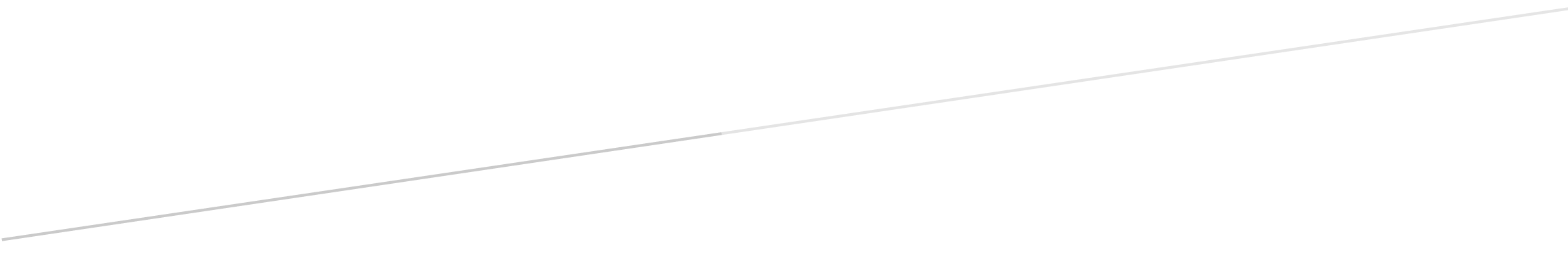 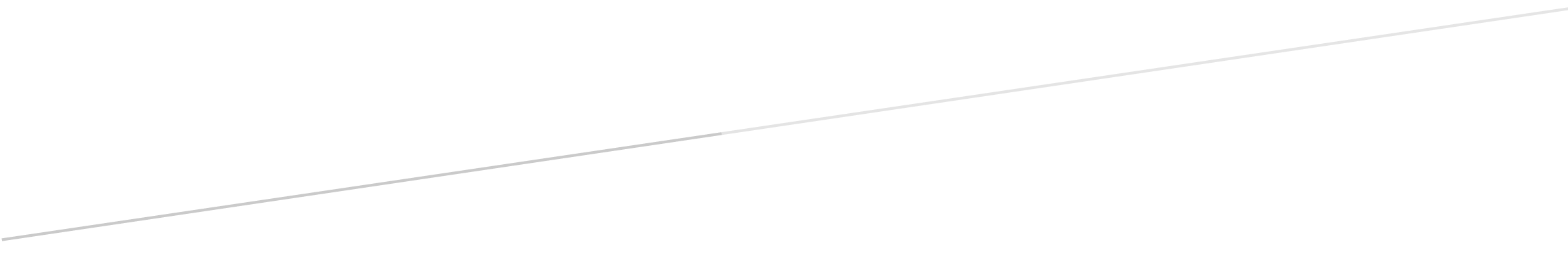 